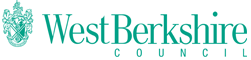 West Berkshire Children's Services Procedures ManualLocal ContactsAMENDMENTThis chapter was updated in June 2022.Local ContactsCopyright© trix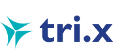 tri.x Policy Cookie Policy Accessibility StatementNameContact DetailsBerkshire Women Aid
West Berks Domestic Abuse ServiceTel: 0808 200 0247Email: Helpdesk@BWAID.org.uk
Email: DAS@a2dominion.co.ukBirth Parent Advisory ServiceYork House
Sheet Street
Windsor
Berks
SL4 1DDTel: 01628 683760
Email: baas@rbwm.gov.ukBramlings House (Young People Supported Housing)Craven Dene
London Road
Newbury
RG14 2FPTel: 01635 37769Call Us - Social Work Support ServicesTel: 01635 32099
Email: call.us1@btinternet.comCastlegate
Team ManagerMichael Garrity
The Castlegate
Love Lane
Newbury
RG14 2JGTel: 01635 43778
Email: Michael.Garrity1@westberks.gov.ukCentral Family Wellbeing Hub – ThatchamPark Lane
Thatcham
RG18 3PGT: 01635 865318Child Abuse Investigation UnitCastle Street
Reading
Berkshire
RG1 7THTel: 01189 536050Child and Adolescent Mental Health Services (Existing Cases)CAMHS
Lower Henwick Farm
Turnpike Road
Thatcham
RG18 3APTel: 01635 295555
Fax: 01635 295590
Email: camhs.newbury@berkshire.nhs.ukChild and Adolescent Mental Health Services (New Referrals)CPE Office
The Old Forge
2nd Floor
45-47 Peach Street
Wokingham
RG40 1XJTel: 0300 365 0300
Fax: 0300 365 0200Email: Bks-tr.referralhub@nhs.netReferral Criteria for Berkshire Specialist CAMHsChildren and Adolescent Mental Health Services Referral FormChild Protection Medical Request LineTel: 07899915718Children and Family Services Emergency Duty TeamTel: 01344 351999
Fax: 01344 786535EDS Admin email – EDS.Admin@bracknell-forest.gov.uk Email: edt@bracknell-forest.gov.ukChildren in Care Team: Team ManagerFinnuala Buttimer
Children & Family Services
Market Street
Newbury RG14 5LDTel: 01635 503115Email: finnuala.buttimer@westberks.gov.ukChildren with Disabilities Team:
Team ManagerAnna Mobbs
Market Street
Newbury
RG14 5LDTel: 01635 503403
Fax: 01635 503408
Email: Anna.Mobbs1@westberks.gov.ukCitizens Advice Bureau2nd Floor
Broadway House
4-8 The Broadway
Northbrook Street
Newbury
RG14 1BACommunity Mental Health Team (Existing Cases)Hillcroft House
Rooke's Way
Thatcham
RG18 3HRTel: 01635 292020
Fax: 01635 292062
Email: Duty Worker (phone first for name)Community Mental Health Team (New Referrals)Hillcroft House
Rooke's Way
Thatcham
RG18 3HRTel: 01635 292020
Fax: 01635 292062
Email: Duty Worker (phone first for name)Contact Advice and Assessment Service
Team ManagerKaren Atalla
Market StreetNewbury
RG14 5LDTel: 01635 503090
Fax: 01635 519740Daisy's Dream (children and families affected by bereavement)PO Box 4738
Twyford, Reading
Berkshire
RG10 9GTTel: 0118 934 2604
Fax: 0118 934 9696Email: info@daisysdream.org.uk
Website: www.daisysdream.org.ukDingley UnitDingley Specialist Children's Centre
Erlegh House
Earley GateWhiteknights RoadUniversity of Reading
RG6 6BZTel: 0118 322 7531Domestic Abuse Investigation UnitNewbury Police Station
Mill Lane
Newbury
RG14 5QUTel: 01635 264639
Email: westberksdaiu@thamesvalley.pnn.police.ukEast Family Wellbeing HubCurtis Road
Calcot
Reading
RG31 4XGTel: 0118 9456157Executive Director: PeopleAnnmarie Dodds
Market Street
Newbury
RG14 5LDTel: 01635 519722
Email:AnnMarie.Dodds1@westberks.gov.ukFamily Placement Team
Team ManagerKeith Langley
Market Street
Newbury
RG14 5LDTel: 01635 503102
Fax: 01635 503250
Email: Keith.Langley@westberks.gov.ukFamily Safeguarding East Team
Team ManagerJordana Onegi
Turnhams Green
Pincents Lane
Tilehurst
Reading
RG31 4UHTel: 0118 916 7770
Fax: 0118 916 7771
Email: Jordana.Onegi@westberks.gov.ukFamily Safeguarding West Team
Team ManagerLorraine  Campion
Market Street
Newbury
RG14 5LDTel: 01635 436794
Fax: 01635 519740Head of Children and Family ServicesDave Wraight
Market Street
Newbury
RG14 5LDTel: 01635 519735
Fax: 01635 519725
Email: Dave.Wraight@westberks.gov.ukHealth Visitors - NewburyWest Berks Community Hospital
London Road,
Benham Hill,
Thatcham,
RG18 3ASTel: 01635 273385
Duty number for all West Berks health visitors: 01635 273626 - Available 1-5pm Mon-Fri.National Youth Advocacy ServiceTel: 0808 808 1001
Email: help@nyas.netHome Start (Volunteers supporting families with under 5 year olds)4-8 The Broadway
Newbury
RG14 1BATel: 01635 760310
Email: office@home-startwb.org.uk
Referral form:
Website: home-startwestberks.org.ukHungerford Centre for Children and FamiliesHungerford Nursery School
22 The Croft
Hungerford
RG17 0HYTel: 01488 68262816+/Leaving Care Team
Team ManagerRachel Palin
Market Street
Newbury
RG14 5LDTel: 01635 503115Email: rachel.palin@westberks.gov.ukLooked After Children NursesWhitley Health & Social Services Centre
268 Northumberland Avenue
Whitley
Reading,
RG2 7PJTel : 01189 207526
Fax: 01189 207503
Email: BKS-TR.LACNURSES@NHS.NETLooked After Children's Education Service
Virtual HeadTBCMarket Street
Newbury
RG14 5LDTel: 01635 503195
Email: Newbury Community MidwivesWest Berks Community Hospital
London Road,
Benham Hill,
Thatcham,
RG18 3ASTel: 01635 273386/7Police Enquiry CentreTo make a referral for a S47 investigation:
Tel: 01865291046Principal Social WorkerDora Gouveia Schofield 
Tel: 01635 519785
Email: Dora.GouveiaSchofield1@westberks.gov.ukProspect Park Hospital (mental health facility)Honey End Lane
Tilehurst
Reading
RG30 4EJTel: 0118 960 5000Quality Assurance and Safeguarding Service
Service ManagerNicola Robertson
Market Street
Newbury
RG14 5LDTel: 01635 503153
Fax: 01635 519740
Email: Nicola.Robertson@westberks.gov.ukRelate Counselling Service10 Oxford Road
Newbury
RG14 1PATel: 0118 987 6161
Email: appointments@relateberkshire.org
Website: Newbury, Berkshire Relate | RelateRoyal Berkshire HospitalLondon Road,
Reading
RG1 5ANTel: 0118 322 5111School NursesWest Berks Community Hospital
London Road,
Benham Hill,
Thatcham,
RG18 3ASTel: 01635 273384Sovereign Housing AssociationBerkshire House
22-24 Bartholomew Street
Newbury
RG14 5LLTel: 0800 587 2325 (all enquiries and out-of-hours emergencies)Via 1 Station Road
Newbury
RG14 7LPPhone: 0300 303 4554
Email: west.berkshire@viaorg.ukThames Valley Probation ReadingGreyfriars House
30 Greyfriars Road
Reading
RG1 1PETel: 01189 560466
Fax: 01189 551300Time to Talk (Counselling service for 11-25 year olds)Broadway House
4-8 The Broadway,
NewburyTel: 01635 760331
Email: Office@t2twb.orgTwo Saints Direct Access Homeless Hostel210 Newtown Road,
Newbury
RG14 7EBTel: 01635 569000ViSOR Unit (Violent & Sex Offenders Register)Newbury Police Station
Mill Lane
Newbury
RG14 5WQUTel: 01635 264640
This office manages MAPPA (Multi-Agency Public Protection Arrangements)West Berks Community HospitalLondon Road,
Benham Hill,
Thatcham,
RG18 3ASTel: 01635 273300West Family Wellbeing Hub – NewburyVictoria Park Nursery School
Lime View
Newbury
RG14 1EHTel: 01635 31143Young Carers West BerksLaura Mills
Young Carers Project Worker
CAAS Early Response Hub
Market Street
Newbury
RG145LD 
Tel: 01635 503190 professional line
Tel: 01635 503090 public line
Website: www.info.westberks.gov.uk/youngcarersYouth Offending TeamMerchant House
14-20 Oxford Road
Newbury
RG14 1PATel: 01635 553600
Fax: 01635 553601
Email: YOT@westberks.gov.uk